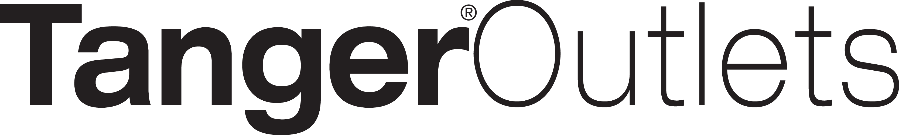 FOR MORE INFORMATION:Britain BennettBRAVE Public Relationsbbennett@emailbrave.com 404.233.3993*MEDIA ADVISORY*Tanger Outlets Pittsburgh set to celebrate Independence Day Block Party, July 3rdOutlet shopping destination will also offer patriotic deals for the whole family Pittsburgh, PA (June 29th, 2021) – Let freedom and style savings ring! Tanger Outlets Pittsburgh is saluting the nation with an Independence Day Block Party sponsored by Chicone-Hollick from 12pm to 4pm. Area shoppers and families are invited to get in on the star-spangled fun with an array of family-friendly offerings, including Tanger Prize Wheel, Kids Crafts, Putting Green, Food Trucks and of course Family Fun!All weekend long, shoppers can also enjoy spirited savings at Tanger Outlets Pittsburgh during its July Fourth Weekend Summer Sale from Friday, July 2 through Monday, July 5. This holiday sale event will feature super savings on apparel, accessories and more from brands including Michael Kors, COACH, Kate Spade and Tommy Hilfiger. For a complete list of sale offerings, please visit: Tanger Outlets | Pittsburgh, PA | DealsWHAT:	Tanger Outlets Pittsburgh Independence Day Block Party 	 WHEN:		Saturday, July 3rd from 12pm to 4pmWHERE: 	Tanger Outlets Pittsburgh		2200 Tanger Blvd.		Washington, PA  15301		Event Location: Governor’s Drive/Main EntranceHOW:		This event is FREE and open to the public.Connect with Tanger Outlets Center on Tanger Outlets, Pittsburgh | Facebook  and  https://www.instagram.com/tangeroutletspittsburgh/ For more information, visit tangeroutlets.com/Pittsburgh.# # #